Aanmeldingsovereenkomst Blauwe Vlag Programma 2021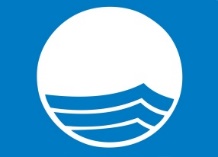 Deze aanvraag voor de Blauwe Vlag 2021 dient te worden beschouwd als contract tussen de hieronder genoemde jachthaven en de Stichting KMVK die voor IVN het programma van de Blauwe Vlag uitvoert in Nederland.De nationale en internationale jury’s baseren de beslissing tot nominatie (nationale jury) en toekenning (internationale jury) op de informatie die door aanvrager wordt ingediend en vertrouwt erop dat de aanvrager deze informatie naar waarheid, volledigheid en nauwkeurigheid heeft verstrekt in het digitale aanmeldingsformulier. Door het ondertekenen van deze aanmeldingsovereenkomst bevestigt onderstaande aanvrager dat de verstrekte informatie in het digitale Blauwe Vlag aanmeldingsformulier juist is, dat het digitale aanmeldingsformulier up-to-date is gemaakt voor de aanvraag 2021 en dat de verplichtingen voor het Blauwe Vlag programma zullen worden nagekomen, waaronder het eventueel nog afronden van de “herstelacties” n.a.v. de inspectie 2020 (of resultaten 0-meting)  in de keuringsmodule van “mijn Blauwe Vlag”.De aanvrager van de Blauwe Vlag verplicht zich ertoe de Blauwe Vlag te verwijderen indien nietlanger kan worden voldaan aan een essentieel criterium als mede om elkaar en Stichting KMVK daarvan onmiddellijk op de hoogte te stellen.Door ondertekening van deze aanmeldingsovereenkomst, aanvaardt en stemt de aanvrager ermee in dat hij/zij als enige en volledig aansprakelijk is voor alle handelingen en omstandigheden in de jachthaven die niet in overeenstemming zijn met de Blauwe Vlag jachthaven criteria, zoals bekend op de website van www.blauwevlag.nl.De Stichting KMVK verklaart hierbij dat de gegevens die door de deelnemer in het digitale aanvraagformulier zijn ingevoerd, strikt vertrouwelijk worden behandeld ten behoeve van de jurering voor de Blauwe Vlag 2021 en dat deze gegevens niet aan derden worden verstrekt.De aanvrager van de Blauwe Vlag is op de hoogte van het feit dat de nationale en internationale jury van de Blauwe Vlag zich het recht voorbehouden om de Blauwe Vlag te weigeren of in te trekken. Dit gebeurt in gevallen waarin de jachthavenbeheerder verantwoordelijk is voor lopende schendingen van landelijke milieuvoorschriften of anderszins handelt op een manier die tegenstrijdig is met de doelstellingen en de geest van het Internationale Blauwe Vlag Programma.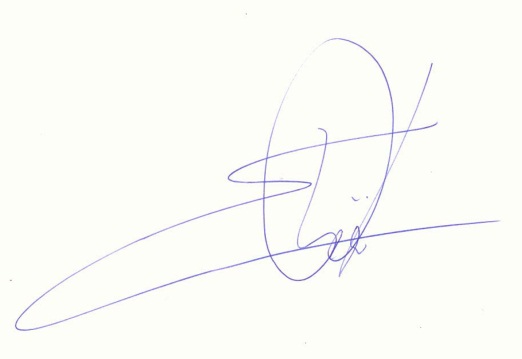 U wordt vriendelijk verzocht deze overeenkomst na ondertekening te retourneren aan  Stichting KMVK:  als PDF bestand per e-mail: blauwevlag@kmvk.nl of per post: 
Storkstraat 24, 3833 LB  Leusden . Graag uiterlijk 1 december 2020.Naam jachthaven:Naam contactpersoon:Functie:Datum:Handtekening